      ПОСТАНОВЛЕНИЕ	         КАРАР№  3                           с. Большой Шурняк	                      от 12.02.2021 г.Об отмене постановления Исполнительного комитета  Большешурнякского сельского поселения Елабужского муниципального района Республики Татарстан от 23 мая 2016 года №8  «Об организации деятельности добровольной пожарной охраны, порядке ее взаимодействия с другими видами пожарной охраны на территории Большешурнякского сельского поселения Елабужского муниципального района» В соответствии с Федеральным законом от 06.05.2011 № 100-ФЗ «О добровольной пожарной охране» и рассмотрев протест Елабужского городского прокурора, Исполнительный комитет  Большешурнякского сельского поселения Елабужского муниципального района Республики ТатарстанПОСТАНОВЛЯЕТ:1. Постановление Исполнительного комитета  Большешурнякского сельского поселения Елабужского муниципального района Республики Татарстан от 23 мая 2016 года №8  «Об организации деятельности добровольной пожарной охраны, порядке ее взаимодействия с другими видами пожарной охраны на территории Большешурнякского сельского поселения Елабужского муниципального района» отменить.2. Настоящее постановление подлежит официальному опубликованию.3. Контроль за  исполнением настоящего постановления оставляю за собой.Руководитель                                                                                Н.И. МельниковИСПОЛНИТЕЛЬНЫЙ КОМИТЕТ БОЛЬШЕШУРНЯКСКОГОСЕЛЬСКОГО ПОСЕЛЕНИЯЕЛАБУЖСКОГО МУНИЦИПАЛЬНОГОРАЙОНАРЕСПУБЛИКИ ТАТАРСТАН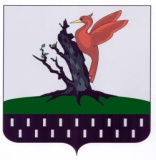 ТАТАРСТАН РЕСПУБЛИКАСЫАЛАБУГА  МУНИЦИПАЛЬ РАЙОНЫ  ОЛЫ ШУРНЯК АВЫЛ ЖИРЛЕГЕ  БАШКАРМА КОМИТЕТЫ